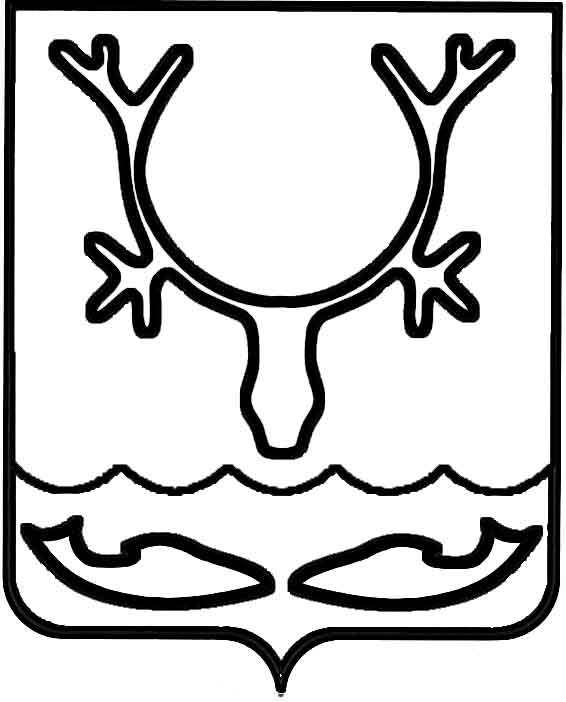 Администрация МО "Городской округ "Город Нарьян-Мар"ПОСТАНОВЛЕНИЕот “____” __________________ № ____________		г. Нарьян-МарО внесении изменений в Административный регламент по предоставлению муниципальной услуги "Выдача разрешений (ордеров) на производство земляных                   работ", утвержденный постановлением Администрации МО "Городской округ "Город Нарьян-Мар" от 29.12.2012 № 2769В целях реализации Указа Президента Российской Федерации от 07.05.2012  № 601 "Об основных направлениях совершенствования системы государственного управления" Администрация МО "Городской округ "Город Нарьян-Мар"П О С Т А Н О В Л Я Е Т:Внести следующие изменения в Административный регламент                        по предоставлению муниципальной услуги "Выдача разрешений (ордеров)                    на производство земляных работ", утвержденный постановлением Администрации МО "Городской округ "Город Нарьян-Мар" от 29.12.2012 № 2769: В пункте 1.3. слова " ул. Ленина, д. 16" заменить словами " ул. Рабочая, д. 14";Пункт 2.6. дополнить словами "- согласованный и утвержденный                   в установленном порядке график выполнения земляных работ, составленный                   в соответствии с проектной документацией и содержащий информацию о расчетных сроках начала и окончания производства земляных работ".Настоящее постановление вступает в силу с момента его принятия и подлежит официальному опубликованию.0502.2014323И.о. главы МО "Городской округ "Город Нарьян-Мар" А.Б.Бебенин